Reservation mot finans- och näringsutskottet betänkande nr 6/2019-2020 gällande Temporärt tilläggsstöd LF 13/2019-2020Motivering Jag är positiv till den det temporära tilläggsstödet. Jag förstår den exceptionella situationen och att den kräver en snabb hantering.  Låt mig vara tydlig. Jag stöder den grundläggande intentionen, men landskapsregeringen borde lägga den politiska prestigen åt sidan och tillåta en analys av förslaget, som tillkommit i expressfart.Det är vår plikt och vårt ansvar i lagtinget att granska även denna exceptionella tilläggsbudget. En liten fördjupning hade inte på något sätt påverkat tidtabellen av detta ärende. Vi kan inte offra våra demokratiska principer och vårt regelverk i kölvattnet av pandemin.Reservationens huvudsakliga syfte är att klargöra hur landskapsregeringen i utskottet valt att hantera en för Åland exceptionell stor tilläggsbudget men jag kommer inte att föreslå ett förkastande i salen.Stephan Toivonen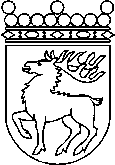 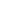 Ålands lagtingRESERVATIONRESERVATIONLagtingsledamot DatumStephan Toivonen2020-03-26Till Ålands lagtingTill Ålands lagtingTill Ålands lagtingTill Ålands lagtingTill Ålands lagtingMariehamn den 26 mars 2020Mariehamn den 26 mars 2020